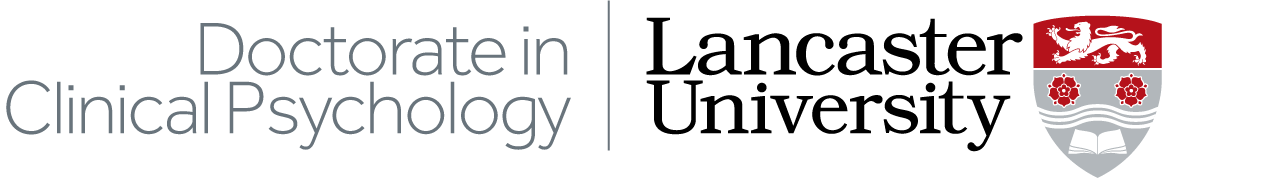 Research budget – travel formImportant: Please ensure that you also return your completed NHS expense claim form to the Programme Assistant - Placements in order to be reimbursed for costs incurred. This form is only to be used to outline travel outside the North West region that will be taken from your research budget. For these purposes the North-West region is defined as Cumbria, Cheshire/Wirral, Merseyside, Greater Manchester and Lancashire. Date form submittedNameCohortPurpose of travel: SRP/thesis Details of travelDateAddress from (inc County)Address to (inc County)Mileage Costs incurred (28p/mile)Journey (1)Journey (2)Journey (3)Journey (4)Journey (5)Journey (6)Journey (7)Journey (8)Journey (9)Journey (10)Subtotal